ЗАДАЧА № 4!!!!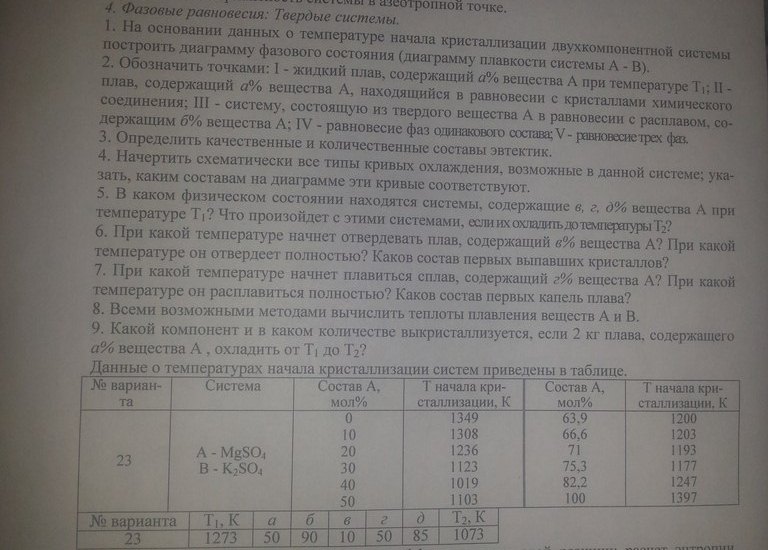 ЗАДАЧА № 1!!!!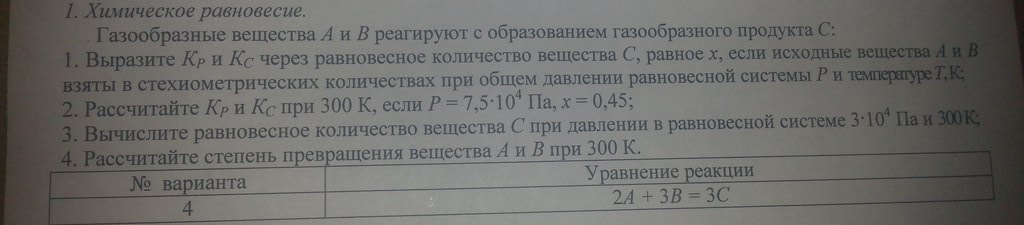 	РЕШЕНИЕ ОФОРМИТЬ В ВОРДЕ (ПРИНЦИПИАЛЬНО)!, Т.К. ЭТО ДЛЯ КУРСОВОЙ РАБОТЫ. + КОММЕНТАРИИ